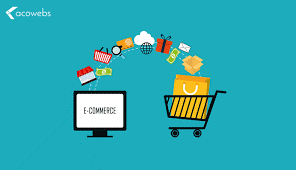 CourseSupply Chain Management IObjectivesExamine the impact of E-Commerce on Shipping and TransportationCreate an infographic detailing informationTN State CTE StandardsTrends #22: Describe how eCommerce has changed traditional supply chains. Analyze how continual changes in technology have affected the delivery of goods and services in both the business-to-business and business-to-consumer segments of the supply chain.Due Date - _______________________GradingProject will count as final exam for fall semester and will be worth 100 points (Infographic rubric attached)._____________________________________________________________________Directions:Research the impact that E-commerce is expected to have on shipping and transportation in the next 5-10 years.Create an infographic depicting the information collectedInclude the following categories (not limited to):Current statistics on E-commerceNew technologyDelivery – one day/same day/last mileE-commerce Fulfillment CentersTrucking IndustrySoftware: Use either MS Publisher, Picktochart, Venngage or Canva – must email project to kavasschs@gmail.comRUBRIC – INFOGRAPHIC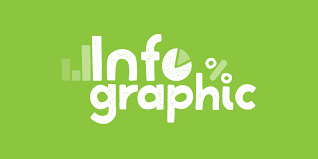 Excellent(20 pts)Good(16 pts)Fair(14 pts)Poor(10 pts)TOTALContent/FocusAccurate and detailed info is provided and supports the purpose. All content (visual and textual) concisely complements the purpose.OrganizationInfo is systematically organized and supports the readers’ comprehension of the main message.ArgumentEffectively informs and convinces reader of its intended purpose.Visual AppealFonts, colors, layouts, and visual elements meaningfully contribute to Infographics’ ability to convey overall message.CitationFull APA bibliographic citations are included for all sources referenced.ASSIGNMENT CRITERIAASSIGNMENT CRITERIAASSIGNMENT CRITERIAASSIGNMENT CRITERIAASSIGNMENT CRITERIAExcellentGoodFairPoorAssignment directions are followed completely and correctly. All elements are included and presented creatively. Addresses expectations required from students in this class.Assignment directions are generally well followed, although there may have been one or more elements overlooked. Provides too little information.Directions are basically followed but does not meet expectations required from students in this class.Assignment failed to follow directions given.